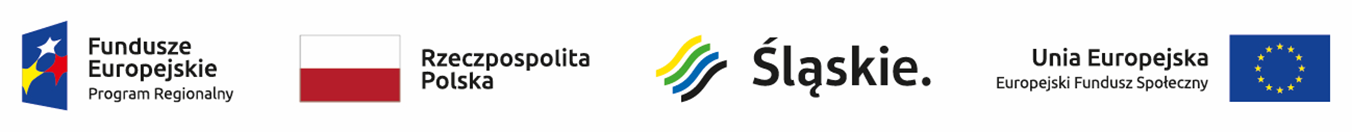 Lista projektów, które spełniły kryteria i uzyskały wymaganą liczbę punktów w ramach konkursu nr RPSL.11.02.03-IZ.01-24-340/19Poddziałanie 11.2.3 Wsparcie szkolnictwa zawodowego – konkursSubregion Centralny* Umowa zostanie podpisana pod warunkiem dostępności środkówPoz. 32  – rekomendowany do dofinansowania po zwiększeniu kwoty przeznaczonej na dofinansowanie projektów w konkursieLp.numer w LSITytuł projektuWnioskodawcaAdres wnioskodawcyWartość projektu  DofinansowanieWynik ocenyPrzyznane punkty1WND-RPSL.11.02.03-24-0562/19Kształcimy zawodowców - odpowiadamy na realne zapotrzebowanie rynku pracy.GMINA PAWŁOWICEZjednoczenia 60; 43-250 Pawłowice419 312,50398 346,87pozytywny, wybrany do dofinansowania*60,52WND-RPSL.11.02.03-24-0563/19Dobre wykształcenie - lepsza praca BISPOWIAT GLIWICKIul.Zygmunta Starego 17; 44-100 Gliwice2 087 964,001 983 565,80pozytywny, wybrany do dofinansowania*59,53WND-RPSL.11.02.03-24-056B/19Zawód jutra – wsparcie edukacji zawodowej w Zabrzu.MIASTO ZABRZEul.Powstańców Śląskich 5-7; 41-800 Zabrze1 743 771,601 656 583,02pozytywny, wybrany do dofinansowania*59,54WND-RPSL.11.02.03-24-056F/19Zwiększamy kompetencje zawodowe dla współczesnego rynku pracy.CHORZÓW - MIASTO NA PRAWACH POWIATUul.Rynek 1; 41-500 Chorzów3 429 965,853 258 467,56pozytywny, wybrany do dofinansowania*595WND-RPSL.11.02.03-24-055B/19Technikum Mechaniczno-Elektryczne im. Nikoli Tesli w Chorzowie kuźnią kompetencji zawodowychCHORZÓW - MIASTO NA PRAWACH POWIATUul.Rynek 1; 41-500 Chorzów2 659 507,252 526 531,89pozytywny, wybrany do dofinansowania*596WND-RPSL.11.02.03-24-058D/19Jestem zawodowcem - realizacja kursów i staży zawodowych w Zespole Szkół Technicznych i Ogólnokształcących nr 3 w KatowicachKATOWICE - MIASTO NA PRAWACH POWIATUul.Młyńska 4; 40-098 Katowice369 727,50351 241,12pozytywny, wybrany do dofinansowania*58,57WND-RPSL.11.02.03-24-059B/19Kompetencje zawodowe inwestycją w przyszłośćKATOWICE - MIASTO NA PRAWACH POWIATUul.Młyńska 4; 40-098 Katowice812 534,10771 907,39pozytywny, wybrany do dofinansowania*588WND-RPSL.11.02.03-24-059C/19SOS_3 Szkolenia otwartych szansKATOWICE - MIASTO NA PRAWACH POWIATUul.Młyńska 4; 40-098 Katowice1 135 327,501 078 561,12pozytywny, wybrany do dofinansowania*589WND-RPSL.11.02.03-24-0574/19Efektywne Funkcjonalne Szkoły II - Program Rozwoju Szkół Zawodowych i Technicznych Powiatu MikołowskiegoPOWIAT MIKOŁOWSKIul.Żwirki i Wigury 4 A; 43-190 Mikołów2 624 950,232 493 702,72pozytywny, wybrany do dofinansowania*5810WND-RPSL.11.02.03-24-0588/19Jurajscy zawodowcyINSTYTUT PRACY I EDUKACJIul.o. Jana Siemińskiego 22; 44-100 Gliwice1 944 478,001 847 254,10pozytywny, wybrany do dofinansowania*5811WND-RPSL.11.02.03-24-056D/19Nowoczesna kadra - przedsiębiorczy uczeń w Rudzie ŚląskiejMIASTO RUDA ŚLĄSKApl.Plac Jana Pawła II 6; 41-709 Ruda Śląska1 961 490,001 863 415,50pozytywny, wybrany do dofinansowania*57,512WND-RPSL.11.02.03-24-057B/19Rozwój szkolnictwa zawodowego w MysłowicachMIASTO MYSŁOWICEul.Powstańców 1; 41-400 Mysłowice2 059 950,701 956 953,16pozytywny, wybrany do dofinansowania*5713WND-RPSL.11.02.03-24-0577/19Piekarska Akademia Zawodowa - wsparcie dla uczniów i uczennic Technikum nr 1 w Zespole Szkół nr 1 w Piekarach ŚląskichGMINA PIEKARY ŚLĄSKIEul.Bytomska 84; 41-940 Piekary Śląskie872 500,05828 875,05pozytywny, wybrany do dofinansowania*56,514WND-RPSL.11.02.03-24-056H/19Kompetencje zawodowe kluczem do sukcesu.SOSNOWIEC - MIASTO NA PRAWACH POWIATUAleja Zwycięstwa 20; 41-200 Sosnowiec4 742 942,234 505 795,12pozytywny, wybrany do dofinansowania*5615WND-RPSL.11.02.03-24-057A/19Dodatkowe kwalifikacje zawodowe gwarancją lepszej pracy – programy rozwojowe szkolnictwa zawodowego w placówkach kształcenia zawodowego w Dąbrowie Górniczej.Fundacja Szkolna Technicznych Zakładów NaukowychEmilii Zawidzkiej 10; 41-300 Dąbrowa Górnicza5 921 668,505 625 585,07pozytywny, wybrany do dofinansowania*5516WND-RPSL.11.02.03-24-058C/19Zagłębiowskie kroki ku przyszłości III etap – wsparcie dla ZSOiT w CzeladziPOWIAT BĘDZIŃSKISączewskiego 6; 42-500 Będzin623 117,80591 961,91pozytywny, wybrany do dofinansowania*5417WND-RPSL.11.02.03-24-058H/19Rozwój zawodowy uczniów świętochłowickich szkółŚWIĘTOCHŁOWICE - MIASTO NA PRAWACH POWIATUKatowicka 54; 41-600 Świętochłowice840 158,75798 150,81pozytywny, wybrany do dofinansowania*53,518WND-RPSL.11.02.03-24-0593/19Lepszy startWOJEWÓDZTWO ŚLĄSKIEul.Juliusza Ligonia 46; 40-037 Katowice213 987,54203 288,16pozytywny, wybrany do dofinansowania*5319WND-RPSL.11.02.03-24-05A5/19Lepszy start w zawodową przyszłośćCENTRUM ROZWOJU SPOŁECZNO-EKONOMICZNEGO39-120 Sielec 1A; 1 329 831,841 263 340,25pozytywny, wybrany do dofinansowania*5220WND-RPSL.11.02.03-24-057H/19Zagłębiowskie kroki ku przyszłości III etap – wsparcie dla  CKZiU w BędziniePOWIAT BĘDZIŃSKISączewskiego 6; 42-500 Będzin955 710,00907 924,50pozytywny, wybrany do dofinansowania*5121WND-RPSL.11.02.03-24-05A2/19Prawdziwi zawodowcy w Zespole Szkól Plastycznych w Dąbrowie GórniczejPROJECT HUB SPÓŁKA Z OGRANICZONĄ ODPOWIEDZIALNOŚCIĄCienista 3; 60-587 Poznań1 004 394,05954 174,35pozytywny, wybrany do dofinansowania*5022WND-RPSL.11.02.03-24-0583/19Konkurencyjni informatycyMIĘDZYNARODOWE CENTRUM DOSKONALENIA ZAWODOWEGO SPÓŁKA Z OGRANICZONĄ ODPOWIEDZIALNOŚCIĄul.Celulozowa 19A/6; 87-800 Włocławek2 067 883,401 964 489,23pozytywny, wybrany do dofinansowania*4923WND-RPSL.11.02.03-24-0584/19AKADEMIA AUTOMATYKAMIĘDZYNARODOWE CENTRUM DOSKONALENIA ZAWODOWEGO SPÓŁKA Z OGRANICZONĄ ODPOWIEDZIALNOŚCIĄul.Celulozowa 19A/6; 87-800 Włocławek2 084 161,671 979 953,58pozytywny, wybrany do dofinansowania*48,524WND-RPSL.11.02.03-24-0581/19Szkolimy fachowcówMIĘDZYNARODOWE CENTRUM DOSKONALENIA ZAWODOWEGO SPÓŁKA Z OGRANICZONĄ ODPOWIEDZIALNOŚCIĄul.Celulozowa 19A/6; 87-800 Włocławek2 002 314,441 902 198,71pozytywny, wybrany do dofinansowania*47,525WND-RPSL.11.02.03-24-0582/19Postaw na elektronikęMIĘDZYNARODOWE CENTRUM DOSKONALENIA ZAWODOWEGO SPÓŁKA Z OGRANICZONĄ ODPOWIEDZIALNOŚCIĄul.Celulozowa 19A/6; 87-800 Włocławek2 023 737,721 922 550,83pozytywny, wybrany do dofinansowania*47,526WND-RPSL.11.02.03-24-0590/19Kompetentni uczniowie w Liceum Sztuk Plastycznych w GliwicachSTOWARZYSZENIE ANIMATORÓW WSZECHSTRONNEGO ROZWOJU MŁODZIEŻY Z SIEDZIBĄ W GLIWICACHul.Norberta Barlickiego 3; 44-100 Gliwice829 634,75788 153,01pozytywny, wybrany do dofinansowania*47,527WND-RPSL.11.02.03-24-0585/19Specjaliści z Dąbrowy GórniczejMIĘDZYNARODOWE CENTRUM DOSKONALENIA ZAWODOWEGO SPÓŁKA Z OGRANICZONĄ ODPOWIEDZIALNOŚCIĄul.Celulozowa 19A/6; 87-800 Włocławek2 084 286,381 980 072,06pozytywny, wybrany do dofinansowania*4728WND-RPSL.11.02.03-24-0591/19Kompetentni uczniowie w Zespole Szkół Leśnych i Ekologicznych w BrynkuMINISTERSTWO ŚRODOWISKAWawelska 52/54; 00-922 Warszawa1 590 338,741 510 821,80pozytywny, wybrany do dofinansowania*46,529WND-RPSL.11.02.03-24-0598/19Nowe kwalifikacje kluczem do sukcesuFUNDACJA POLSKIEJ AKADEMII NAUKpl.Litewski 2; 20-080 Lublin2 327 698,902 211 313,95pozytywny, wybrany do dofinansowania*4430WND-RPSL.11.02.03-24-05AH/193 zawody przyszłości Szkoły Da VinciKUŹNIA TALENTÓWul.Powstańców Śląskich 1; 44-200 Rybnik843 482,50801 308,37pozytywny, wybrany do dofinansowania*4431WND-RPSL.11.02.03-24-056G/19Zdobywamy doświadczenie zawodowePOLSKI ZWIĄZEK NIEWIDOMYCH OKRĘG ŚLĄSKIul.Katowicka 77; 41-500 Chorzów281 154,40267 096,68pozytywny, wybrany do dofinansowania*42,532WND-RPSL.11.02.03-24-05A1/19Od szkolenia do zatrudnieniaFUNDACJA POLSKIEJ AKADEMII NAUKpl.Litewski 2; 20-080 Lublin1 748 404,801 660 984,56pozytywny, wybrany do dofinansowania*42